При выполнении девяти следующих пунктов вполне возможно сделает человека очень быстро успешным предпринимателем. Возможно, что эти шаги не покажутся человеку чем-то серьезным. Однако это отнюдь не значит, что от этого необходимо отказываться, чтобы правильно и грамотно планировать бизнес.Идеи для бизнесаМетод мозгового штурма. При наличии идей можно приступать к планированию бизнеса. а при отсутствии тоже можно начать. Это метод мозгового штурма, он заключается в том, что записывать или иметь в голове разные мысли, даже самые неожиданные, не очень традиционные и даже странные. После того как человек записал или отобразил все идеи в голове, необходимо заняться фильтрацией и выбрать, наиболее реальные. А затем следует выбрать идею, которая вероятнее всего станет успешнее.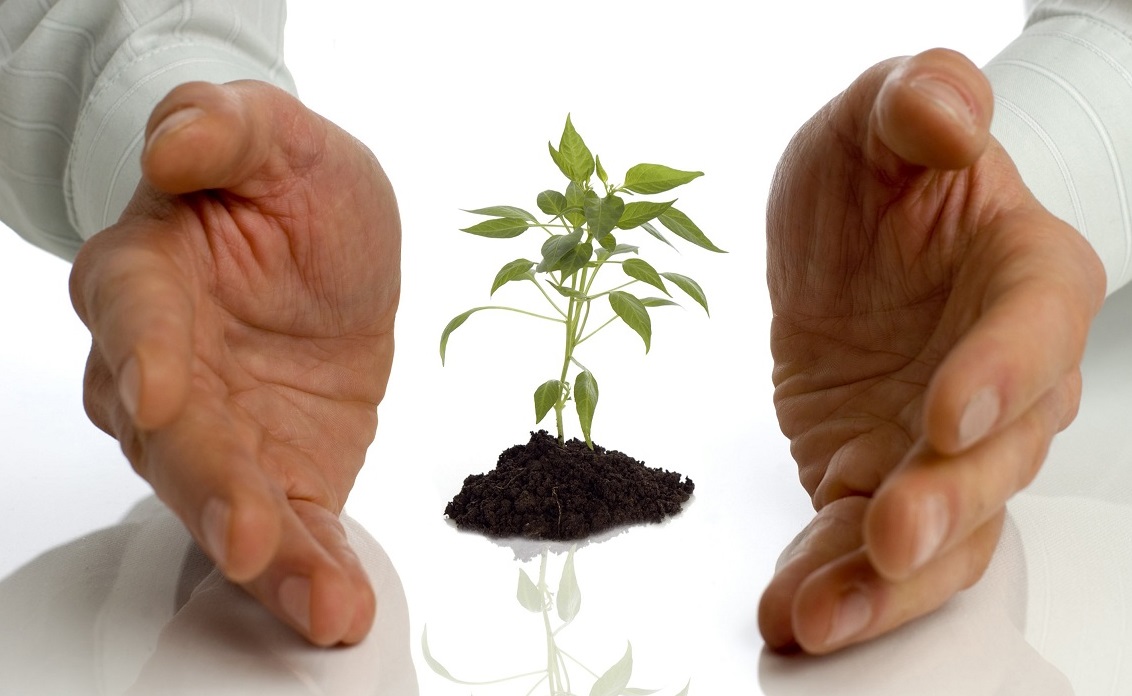 Бизнес планПосле выбора идеи необходим бизнес-план, который необходим даже если проект незначительный. Вот в городе необходимо найти конкретное место, и сам человек вряд ли сможет сориентироваться на местности, а с картой и планом будет легче. Поэтому бизнес-план необходим для подстраховки, иначе могут обойти конкуренты с более малыми фирмами, но у которых бизнес план имеется.Оценка финансов и кадровой политикиТак как человек начинает малый бизнес на неполный рабочий день, следует понять ограниченность бюджета. Следует тщательно продумать план и уметь принимать продуманные решения, поскольку такие действия являются основой успешного бизнеса. При необходимости можно изучить литературу, чтобы больше разбираться в бизнесе. К тому же может недоставать времени и пригодятся наемные рабочие. Можно привлечь друзей или знакомых.Следует учитывать срокиПосле составления плана следует продумать о сроках достижения целей и вписать их в план. Цели должны быть достижимые с реальными сроками. Для достижения цели необходимо уделять достаточно времени и лучше переусердствовать, чем меньше уделять времени. При необходимости соки можно подкорректировать, чтобы были более реальными.Как настроить бизнесПеред тем как начать малый бизнес, следует посоветоваться с бухгалтером о налогах и документов, которые необходимы, для того чтобы вести бизнес. Ведь каждая страна, область и город выдвигает определенные законодательства о налогах, которых нужно придерживаться. Возможно если человек начинающий бухгалтер, ему сделают определенные поблажки. Очень нужно знать про бухгалтерский учет.Необходимо принимать мерыНа следующем шаге необходимо предпринять решительные меры, чтобы достичь поставленных целей, прописанных в бизнес-плане. Это еще следующий шаг по достижению успеха в бизнесе. Кроме планирования необходимы и какие-либо действия. Конечно начало всегда сложное, но потом будет проще.Дополнительный планИногда могут возникнуть обстоятельства, поэтому дополнительный план не помешает. Во-первых, это дополнительная уверенность и спокойствие, а во-вторых можно перейти к дополнительному плану, если первоначальный план не выгорит.Следует оценить прогрессВ бизнесе нужно много работать, но порой необходим перерыв для оценки прогресса в определенные промежутки времени. Следует понять свою прибыль и эффективен ли бизнес. Благодаря оценки прогресса можно ставить более трудные цели или просто свернуть с намеченного пути. Необходимо сократить сроки для достижения Ваших целей, или увеличение? Необходимо быть успешным и лучшим.Как вести бизнесПоследний шаг заключается в том, насколько грамотно человек будет вести бизнес. При достижении успеха не следует останавливаться на достигнутом, а продолжать развиваться. Возможно благодаря бизнесу человек будет получать основной источник дохода, поэтому бизнесу необходимо уделять много внимания. Конечно эти советы написаны вовсе не обязательно для достижения успеха в бизнесе, это просто инструкции, а человек может действовать как сам сочтет необходимым. Главное идея и умение ее реализовать. Пример реализации строительной фирмы.Статья предоставлена компанией: http://www.voork.ru/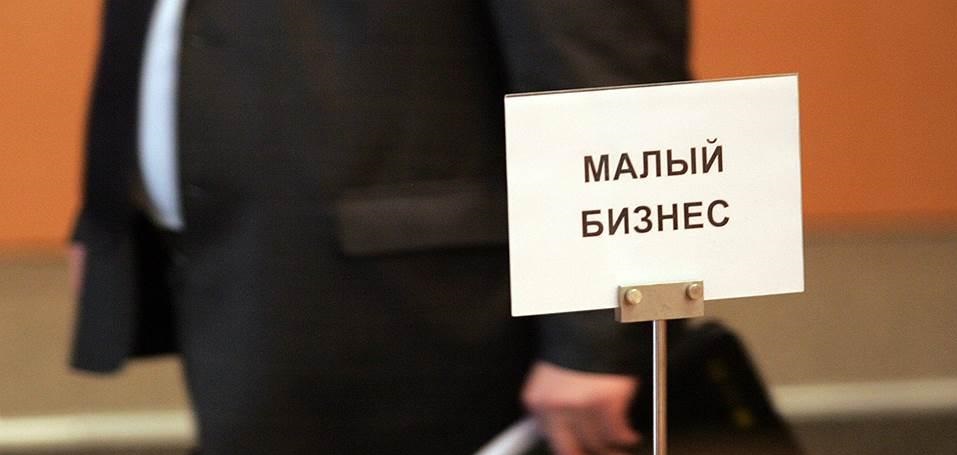 